Круглый стол для 17-ти территорийПредставители 17 территорий Пермского края посетили Добрянку 30 ноября. Председатели и специалисты контрольно-счетных органов собрались за круглым столом.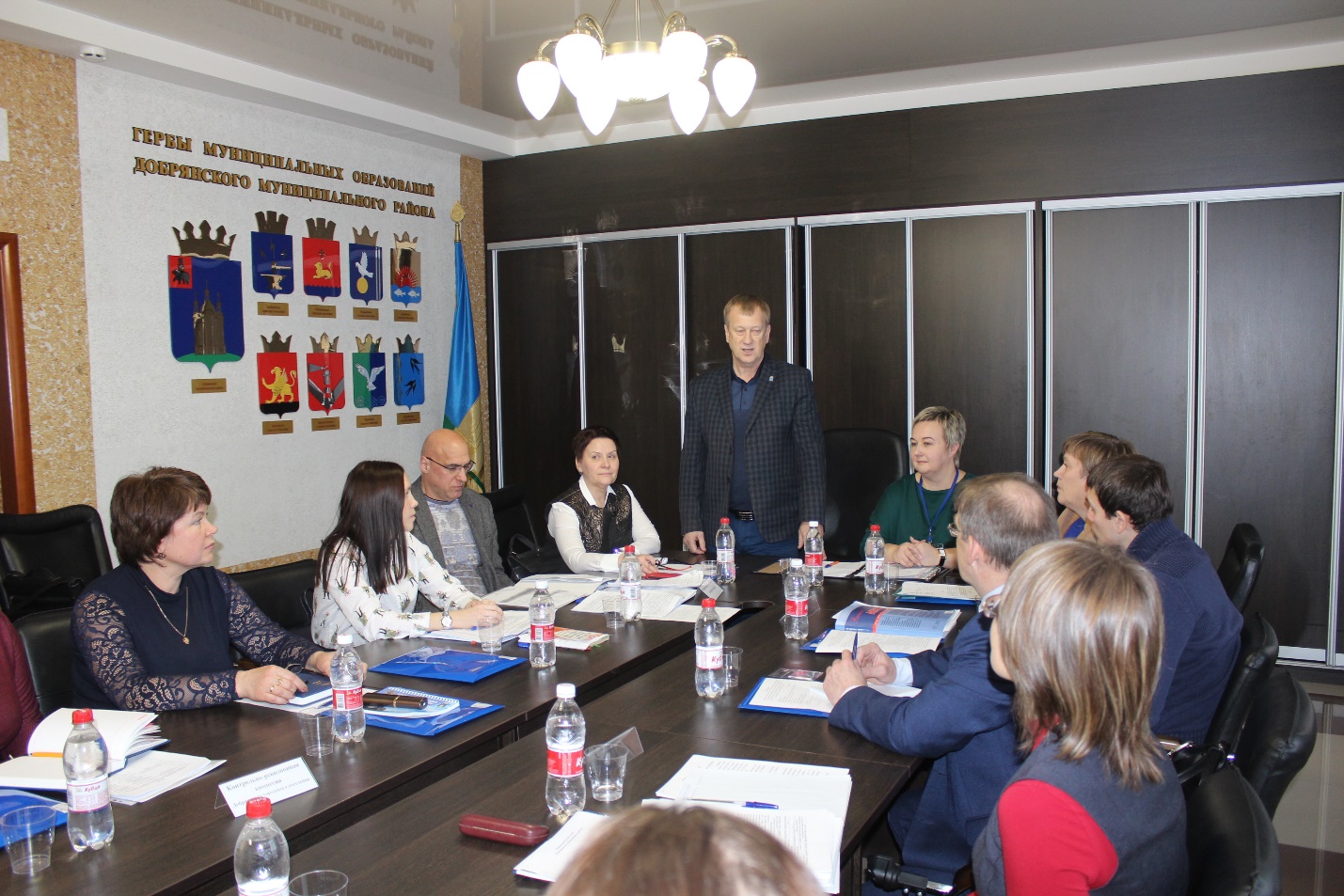 Добрянский район принимал представителей контрольно-счетных органов ассоциации «Согласие» и других районов края.Инициатором встречи стала Наталья Денисова, председатель контрольно-счетной палаты Добрянского района. 	Основная задача контрольно-счетных органов – это внешний финансовый контроль за исполнением бюджета муниципального образования. Гости и хозяева обсуждали классификацию нарушений и тонкости административного наказания: как правильно составлять протокол об административном правонарушении, как правильно подать его в мировой суд и так далее. Выступали на круглом столе представители КСП Пермского края.По оставленным отзывам участники остались довольны встречей. Получили много полезной информации. Есть желание и дальше работать в таком выездном формате. Следующая встреча пройдет уже на другой территории.Газета Добрянского муниципального района «Камские зори» выпуск от 05.12.2017 № 49